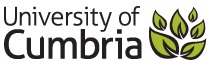 Strategy for the Delivery of Academic Collaborative Provision 2013 to 20181. Context1.1	Our Mission is to provide and promote excellent and accessible higher education which enhances the lives of individuals and fosters the development of the communities to which we belong. In so doing, the university will embrace four guiding themes: sustainability; creativity; employability and enterprise1.2	Our Vision We will be a dynamic, creative and entrepreneurial university, rooted in our region, with strong and sustainable national and international connections.
We will be a larger university than in 2012, more sustainable and more resilient. Our work will be focussed on the professions and be both business-relevant and research-informed. Our students will be contributors to a vibrant academic community committed to excellence in learning and teaching underpinned by research and enterprise, which equips them for employment, individual fulfilment and lifelong learning. Our staff will be innovative, enterprising and professionally outstanding individuals, focussed on enabling our students and other university partners to realise their ambitions, and to drive the continuing success of the university. Our university will be the first choice for students, employers, professional bodies, civic organisations and other partners and will engage with them creatively and effectively to meet their needs. Our communities will be shaped by the demonstrable impact we and our graduates have on their intellectual, social, cultural and economic development.1.3	Our Approach to Academic Collaboration and PartnershipsThe University recognises the transformational nature of Higher Education and as such it is committed to providing and promoting excellent and accessible higher education locally, regionally, nationally and internationally. Consistent with its mission the University will provide and promote excellent and accessible higher education through working in a range of collaborations and partnerships with relevant and appropriate partners, including formal Academic Collaborative Partnerships. As such the University recognises the value of Academic Collaborative Partnerships alongside other models of partnerships in enabling it to deliver its mission by extending its reach, capacity and capability and it places a high value on developing strong partnerships locally, regionally, nationally, internationally and within Europe.2. 	The University of Cumbria’s Definition and Models of Academic Collaborative Provision Across the breadth of its provision, the University recognises the QAA’s definition for working with others; ‘The management of all learning opportunities leading or contributing to the award of academic credit or a qualification that are delivered, assessed or supported through an arrangement with one or more organisations other than the degree-awarding body’ (Quality Code Chapter B10: Managing Higher Education Provision with Others, page 3). Within this definition the University has identified a taxonomy of working with others (see appendix 1).In general terms, arrangements whereby delivery and/or assessment of academic content leading to the achievement of University award is undertaken by another organisation pose a higher threat to the University’s ability to safeguard its Academic Standards.  For this reason, these forms of ‘Working With Others’ are referred to as ‘Academic Collaborative Provision’ (see Appendix 1):3.	Future Direction for Academic Collaborative Provision The University will:develop Academic Collaborative Provision (ACP) which enables it to provide and promote excellent and accessible higher education;continue to develop its ACP within the changing HE and FE context in a staged manner allowing it to realise the full potential of this work whilst managing the risk and maintaining the quality and integrity of its provision;support the development of ACP partnerships which maximise the effort and investment of the University and make the best strategic and most sustainable financial returns for it, whilst ensuring that the quality of its awards, learning and the student experience are maintained;differentiate its approach to ACP partnerships based on a tiered approach;develop ACP with partners who have a clear synergy with the mission of the University and who provide an excellent and high quality student experience. In deciding whether or not it will enter a partnership it will utilise a set of core principles (see Appendix 2). 4.	A Tiered Approach to Academic PartnershipsThe University has adopted a tiered approach to its partnerships and differentiates its partnership approaches based upon these tiers. When considering the development of a new or existing partnership the University will take a proactive, and not merely reactive, approach to ACP. These tiers are:A Regional Tier (including Cumbria and North Lancashire, East London for ITT southern Scotland, the North East, North and West Yorkshire, and Greater Lancashire) within which the University may share a concern for developing a complementary curriculum with partners through the co-development and delivery of curriculum in order to widen participation and meet the Educational and higher skills needs of the area, progression and developing higher skills. These could be seen as partnerships that the University must have to enable it to deliver its mission.A National Tier within which the University may share a concern for progression, widening participation, developing higher skills and delivering niche and specialist curriculum areas. These could be seen as partnerships that the University could do to enable it to deliver its missionAn International Tier (European and Overseas) through which the University will develop its internationalisation and European activity in niche and specialist areas and within which the University may share a concern for progression and articulation. These could be seen as partnerships that the University must do to further to deliver its mission, realise its targets for internationalisation and could do to enable income generation. 5.	Monitoring and Management ArrangementsThe responsibility for managing and monitoring progress against this strategy, and the related targets, performance indicators and milestones, sits with the Academic Collaborative Partnerships Subcommittee and will be facilitated by the Academic Partnerships Team working with the relevant senior roles within the faculties and professionals services.  6.	Overarching  Performance Indicators and MilestonesThe University of Cumbria’s Approach to Academic Collaborative Provision within the Regional TierThe University of Cumbria’s Approach to Academic Collaborative Provision within the National TierThe University of Cumbria’s Approach to Academic Collaborative Provision within the International TierAppendix 1:The University of Cumbria’s Definition and Models of Academic Collaborative Provision Across the breadth of its provision, the University recognises the QAA’s definition for working with others; ‘The management of all learning opportunities leading or contributing to the award of academic credit or a qualification that are delivered, assessed or supported through an arrangement with one or more organisations other than the degree-awarding body’ (Quality Code Chapter B10: Managing Higher Education Provision with Others, page 3). Within this definition the University has identified a taxonomy of working with others:Franchised programmes delivered by non-degree awarding bodies (approved as an Associate Partner) through a variety of models.Validated programmes delivered by non-degree awarding bodies (approved as an Associate Partner) through a variety of models.Joint Awards, jointly delivered with a single joint award granted by the University and one or more awarding bodies (approved as an Associate Partner).Dual Awards, jointly delivered with separate awards granted by the University and one or more awarding bodies (approved as an Associate Partner).Shared delivery where the University makes uses of expertise from another organisation to input substantially into its award (note, Shared Delivery may be with an Associate Partner or another organisation).School Direct arrangements with school alliances to deliver the University’s PGCE programme(s).Articulation Arrangements.Guaranteed Progression. Offsite Delivery.Flying Faculty arrangements for international arrangements (including the provision of resources or use of local administrative staff to support the arrangement). Accreditation of Employer-based Training.Placements. Work-based learning opportunities where the workplace is used as a site of learning.Distance Learning.Provision of learning support, resources or specialist facilities.Study abroad and student exchange.In general terms, arrangements whereby delivery and/or assessment of academic content leading to the achievement of University award is undertaken by another organisation pose a higher threat to the University’s ability to safeguard its Academic Standards.  For this reason, these forms of ‘Working With Others’ are referred to as ‘Academic Collaborative Provision’:Associate Partner (Institutional)Associate Partners (Institutional) are approved by the University to deliver programmes leading to a University of Cumbria award.  Associate Partners (Institutional) undergo an institutional approval process leading to an Institutional Agreement.  Once approved, the following arrangements are permitted:Validated Programme – a programme of study designed, delivered and assessed by an Associate Partner on its premises. The programme is validated by the University (but not delivered by the University) and subject to the quality assurance procedures of the University.  Validated programmes are Academic Collaborative Provision.Franchised Programme – a programme of study designed and validated by the University but approved to be delivered and assessed by an Associate Partner on its premises (the same provision may also be delivered and assessed by The University on its premises).  The programme would be subject to the quality assurance procedures of the University.  Franchised programmes are Academic Collaborative Provision.Networked Validated or Franchised Programmes – as above but design, delivery and assessment involves a number of Associate Partners each delivering on their premises (The University may also be involved in the design delivery and assessment on its premises).  The awards are subject to the quality assurance procedures of the University.  Networked programmes are Academic Collaborative Provision.Associate Partner (Joint Award)These partnerships enable a programme of study to be jointly designed and delivered by the University and the Partner(s), leading to students gaining a single, jointly awarded certificate. Joint awards are Academic Collaborative Provision.Associate Partner (Dual Award)These partnerships enable a programme of study to be jointly designed and delivered by the University with the Partner(s), leading to students gaining separate awards from each partner involved.  Dual awards are Academic Collaborative Provision.Associate Partner (School Direct)The University has a number of models of working with School Direct.  Associate Partner (School Direct) is the model that falls under the category of Academic Collaborative Provision, enabling a school that has secured student numbers from the National College for Teaching and Leadership to works with the University to offer a school-based PGCE programme through its own alliance. Associate Partners (School Direct) are Academic Collaborative Provision.Associate Partner (SCITT)Associate Partner (SCITT) is a mixture of Associate Partners (Institutional and School Direct) and so is categorised differently to reflect this.  A School Centred Initial Teaching Training (SCITT) is a consortium of schools and/or colleges that is accredited to recommend Qualified to Teach Status (QTS).  Associate Partners (SCITT) are Academic Collaborative Provision.Associate Partner (Shared Delivery)These partnerships enable the University to enter into arrangements whereby the design and delivery of a programme leading to a University award is shared with another organisation. Associate Partner (Shared Delivery) models are regarded as Academic Collaborative Provision.Articulation AgreementArticulation is a form of Entry with Advanced Standing.  It is a process whereby all students who satisfy academic criteria from one programme (studied at another organisation) are automatically entitled (on academic grounds) to be admitted with advanced standing to a subsequent stage of a programme at the University. Articulation Arrangements are regarded as Academic Collaborative Provision.Guaranteed ProgressionGuaranteed Progression is an arrangement whereby a student completing an agreed programme of study to an agreed level of achievement at another organisation is guaranteed a place on a particular University programme.  A Guaranteed Progression arrangement does not recognise credit.  However, it is engaging in significant partnership activity which may be used by the other organisation in its own promotional materials.  For this reason, Guaranteed Progression is regarded as Academic Collaborative Provision.  Flying FacultyFlying Faculty is an arrangement whereby a University programme (or substantial part) is delivered by University staff in an overseas venue (not a University premises). Flying Faculty is defined separately to UK-based Offsite Delivery and is regarded as Academic Collaborative Provision. Appendix 2: Core PrinciplesThe University has adopted the following core principles for its Academic Collaborative Provision Partnerships:The University will pursue opportunities for ACP where:the arrangement offers the opportunity for net income contribution within an agreed timescale; and the arrangement enables an increase in educational or vocational learning opportunities within the Region; orthe arrangement enables the University to develop niche national and international activity which reflects its expertise; or the arrangement enables progression to a University of Cumbria Award; orthe arrangement adds to the expertise or capacity of the University to deliver its core curriculum; orthe arrangement adds to the academic reputation of the University; orthe arrangement makes a demonstrable contribution to social or economic well-being within Cumbria and the Region; orthe arrangement contributes to the internationalisation of the UniversityIn developing any ACP the University will always assure itself that: there is a synergy of mission between the University and the proposed partnerthere is a solid and sustainable financial and business case for the partnershipThat the partner has a strong quality record That both partners have the capacity to make the partnership workThe University will utilise a clear and robust due diligence process and consider the financial, legal and academic issues within any partnership. It will always ensure that financial considerations never override academic quality.The University will work with partner organisations where their educational objectives are compatible with those of UoCThe University will consider new Direct Funding and Full Cost relationships (dependent upon impact on UoC SNC) but will not normally ‘franchise’ any further UoC SNC numbers The University will not normally validate a programme which directly competes with provision in a geographical or subject area where a relevant offer is already delivered/ supported by the University.The University will consider proposals in subject areas for which it has academic expertise and an appropriate and academically relevant ‘home’ that can support and manage the partnership. It may consider requests/ opportunities outside of this when the University is able to secure such academic expertise. The University will work, but not exclusively, to develop ACP partnerships which lead to students progressing to a UoC award or UoC delivery of the final level(s) of a UoC award.The University will work to develop ACP partnerships which offer the potential for multi-disciplinary and multi-faceted activities to develop and consolidate its international and European partnerships wherever possible based on geographical clusteringThe University will develop models of ACP with a partner which are commensurate with the status of the partner, the longevity of the partnership, the HE experience and capacity of the partner and the ability of both partners to mitigate any risks associated with the proposed model.The University will never use its CAS allocation for a partner.Overarching  Performance Indicators and MilestonesBaseline2013Milestone2016Target2018Number of partners with formal collaborative agreements with UoC163454Percentage of partners with guaranteed progression or articulation agreements19%73%100%Percentage of partners delivering multiple UoC Awards38%38%48%Number of students from formal partnerships who progress or articulate to an award delivered by the University at level 4140230345Number of students from formal partnerships who progress or articulate to an award delivered by the University at level 5 or 642140230Number of students registered on UoC awards in School Direct partnerships1510001000Number of students registered on UoC awards in partnerships (Non SD)151619402185Where is this tier?Cumbria and North Lancashire, East London for ITT southern Scotland, the North East, North and West Yorkshire, and Greater LancashireWho is in this tier?FE Colleges, Other publicly funded HE providers, private and work based learning and training providers, other learning and education providers, employers and other relevant/ suitable partnersWhy do we want to work with this tier?Widening participation, recruitment and progression opportunitiesDeveloping higher skillsA shared concern for complementary curriculum through  the co-development and delivery of curriculum What will we do with this tier?We will prioritise:Guaranteed Progression or ArticulationFranchise of partial awards with UoC delivery of  final level(s) to FECs and other publicly funded HE providersShared Delivery of UoC Awards with FECs and other publicly funded HE providersOff Site deliveryFull validation and franchise at levels 4 and 5 or level 6 where a partner has FDAP with FECs and other publicly funded HE providers and may consider other ACP relationshipsWhere we are now: Currently we have 9 local partners with formal agreements (institutional approval and progression/articulation agreements) and 296 students studying on UoC validated programmes [May 2013].  The programmes offered are mainly foundation degrees with two partners offering BSc and BEng.Where we want be: We want to have strong relationships with regional partners to support progression, articulation and widening participation.  We want to be a partner of first choice working with these partners to support the delivery of HE within the region and to support the development of higher skills.Our aim is to consolidate work with our existing partners and increase the number of local partners to include a small number of publicly funded training providers whilst rationalising the programmes being offered by existing partners.  We will aim to increase the numbers of students progressing to the UoC via progression agreements.We aim to have formal agreements with all regional FECs.How will we get there: We will work with our local partners to identify opportunities for further partnership activity with them. This work will be supported by WP access activity alongside partnership development. We will offer an approach to partnership which encourages local partners to see us as their partner of first choice.We will work with 10 potential new partners in this area with the initial aim of developing progression and articulation agreements. Performance Indicators and Milestones (Local tier)Baseline2013Milestone2016Target2018Number of regional tier partners with formal collaborative agreements with UoC91319Number of regional tier partners with guaranteed progression/articulation agreements11118Number of regional tier partners with franchise/ validation arrangements leading to UoC delivery of final level(s) of award4912Number of regional tier partners with franchise/ validation arrangements not leading to UoC delivery of final level(s) of award399Number of UoC delivered Off Site programmes in region0510Number of Shared Delivery programmes in region225Number of regional tier partners delivering a single UoC Award200Number of regional tier partners delivering multiple UoC Awards4815Number of School Direct Partners in the Regional  tier11230Number of students registered on UoC awards in Regional tier School Direct partnerships15625675Number of students registered on UoC awards in regional tier partnerships (Non SD)296230360Number of students from regional tier partnerships who progress or articulate to an award delivered by the University at level 4140200290Number of students from regional tier partnerships who progress or articulate to an award delivered by the University at level 5 or 6406080Where is this tier?UK outside of the region (not local or regional tiers)Who is in this tier?Further Education Colleges and other publicly funded HE providers, major employers and other relevant and suitable partnersWhy do we want to work with this tier?Widening participation, recruitment and progression opportunitiesDeveloping national activity and reputation in niche and specialist areasDeveloping sustainable income streams What will we do with this tier?We will prioritise:Guaranteed Progression or ArticulationFranchise of partial awards with UoC delivery of  final level(s) to FECs and other publicly funded HE providersOff Site deliveryShared Delivery of UoC Awards and may consider other ACP relationshipsWhere we are now: Currently we have five partners in this tier with 220 students on four different programmes.Where we want be: We want to actively develop niche areas of provision in order to raise the profile of the UoC and to support the mission of the University in relevant areas. We want to develop strong, effective and mutually beneficial relationships with appropriate partners How will we get there: We will actively pursue opportunities for activities which have a national coverage for which UoC has specialism. Our priority alongside this will be the development of progression and articulation agreements with the longer term aim of partial (or full) franchise or validation.Performance Indicators and Milestones (National tier)Baseline2013Milestone2016Target2018Number of national tier partners with formal collaborative agreements with UoC367Number of national tier partners with guaranteed progression/articulation agreements 0310Number of national tier partners with franchise/ validation arrangements leading to UoC delivery of final level(s) of award 036Number of national tier partners with franchise/ validation arrangements not leading to UoC delivery of final level(s) of award 333Number of UoC delivered Off Site programmes0510Number of national tier Shared Delivery partnerships035Number of national tier partners delivering a single UoC Award233Number of national tier partners delivering multiple UoC Awards135Number of School Direct Partners in the national tier0310Number of students registered on UoC awards in national tier School Direct partnerships0375325Number of students registered on UoC awards in national tier partnerships (Non SD)220250325Number of students from national tier partnerships who progress or articulate to an award delivered by the University at level 401015Number of students from national tier partnerships who progress or articulate to an award delivered by the University at level 5 or 602030Where is this tier?EU and EEA countries with a medium term focus on priority regions as identified through the IDO. Worldwide outside Europe with a particular focus on China, Malaysia and Pakistan, with emerging developments in Russia and the USA Who is in this tier?Primarily Public and Private Colleges and other HEIsWhy do we want to work with this tier?InternationalisationRecruitmentDeveloping international activity and reputation in niche and specialist areasDeveloping sustainable income streams What will we do with this tier?We will prioritise:Guaranteed Progression or ArticulationShared DeliveryFlying FacultyFranchise of partial awards with UoC delivery of  final level(s) to FECs and other publicly funded HE providersand may consider other ACP relationshipsWhere we are now: We have formal arrangements in place with 4 European institutions and a range of MoUs in place with overseas partnersWhere we want be: We wish to develop a number of key international partnerships delivering a range of collaborative and other activity across subject areas.  For the effective maintenance of these partnerships, they should be clustered in a few countries/regions.  The foundation activity for most of these partnerships will be progression.We wish to have productive, multi-faceted international partnerships, ‘owned’ jointly by faculties, and delivering increasing numbers of students to UoC awards, as well as offering opportunities for research, short courses etc.How will we get there: We will seek new activity with existing partners and identify opportunities to develop further work with them and within their region. We will identify key geographical regions and identify appropriate and new partner institutions within those regions through our contacts across Europe e.g. Erasmus partners and other contacts, and overseas. We will focus our efforts on developing partnerships with institutions of similar ranking and reputation. We will work to raise our brand awareness in key areas and actively pursue a relationship with these new partners.We will seek to develop regional clusters of productive international partnerships within our target geographical areas, building our brand awareness and reputation in these focused areas. We will raise awareness amongst academic colleagues of the various forms of collaboration so they can be alert to, and equipped to develop, new opportunities during international visits.Performance Indicators and Milestones (International tier)Baseline2013Milestone2016Target2018Number of European tier partners with formal collaborative agreements with UoC358Number of Overseas tier partners with formal collaborative agreements with UoC  11020Number of European tier partners with guaranteed progression/articulation agreements1410Number of Overseas tier partners with guaranteed progression/articulation agreements 1716Number of joint awards delivered with European tier partners123Number of joint awards delivered with Overseas tier partners012Number of UoC programmes delivered by Flying Faculty in the European tier025Number of UoC programmes delivered by Flying Faculty in the Overseas tier035Number of European tier franchise partnerships with arrangements leading to UoC delivery of final level(s) of award012Number of Overseas tier franchise/ partnerships with arrangements leading to UoC delivery of final level(s) of award024Number of European tier partners delivering a single UoC Award011Number of European tier partners delivering multiple UoC Awards113Number of Overseas tier partners delivering multiple UoC Awards013Number of students registered on UoC awards in European tier partnerships100014001500Number of students registered on UoC awards in Overseas tier partnerships060100Number of students from Overseas tier partnerships who progress or articulate to an award delivered by the University at level 402040Number of students from European tier partnerships who progress or articulate to an award delivered by the University at level 5 or 623570Number of students from Overseas tier partnerships who progress or articulate to an award delivered by the University at level 5 or 602550